MBTA Communities Fact SheetAbout MBTA Communities:The Multi-Family Zoning Requirement for MBTA Communities Amends Chapter 40A (the Zoning Act), Section 3A to require:A zoning ordinance or by-law that provides for at least 1 district of reasonable size in which multi-family housing is permitted as of right. Multi-family housing shall be without age restrictions and shall be suitable for families with children.District of reasonable size. Have a minimum gross density of 15 units per acre, subject to any further limitations imposed by section 40 of chapter 131 and title 5 of the state environmental code established pursuant to section 13 of chapter 21A.About the Zoning:MBTA Communities mandates that multi-family housing shall be allowed by-right. Compliance is not dependent on any housing being built, simply that it is zoned to allow for it to be built.A compliant zoning district can exist in an area that is already developed.A compliant zoning district does not have to be one singular area.Age Restrictions are not allowed in a compliant district, and they must be suitable for families with children, i.e., no bedroom or occupancy caps. The proposed district’s eligible acreage cannot include wetlands, environmentally sensitive resource areas, or publicly owned land.The percentage of affordable units cannot be required to exceed 10% unless an Economic Feasibility Analysis (EFA) is completed. Up to 20% can be approved by the State if it is shown through the EFA that a higher affordable requirement does not place an undue burden on developers.Multi-family housing must be allowed by-right, but a site plan review can be required.Section 3A is a zoning mandate, there is no opt out mechanism.Non-Compliance:Failure to comply results in ineligibility for:Housing Choice Initiative grants. MassWorks infrastructure program. Local Capital Projects fund.Failure to comply, according to the Attorney General, will be subject to other consequences, including:Risk liability under federal and state fair housing laws.May be subject to civil enforcement action. Statute makes clear that the state can choose to increase funding constraints: “DHCD may, in its discretion, take non-compliance into consideration when making other discretionary grant awards.”Townsend’s Obligations:Final Deadline for Townsend to Submit District Compliance: December 31, 2025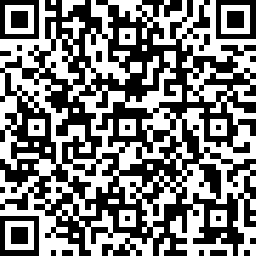 